Je prépare mon scrapbookingAnnexe 1Page 1Page 2Page 3Page 4Page 5Page 6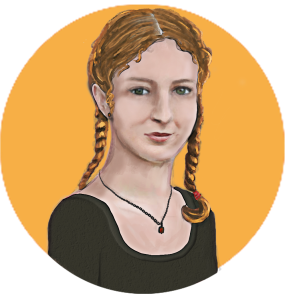 Ce que je peux y insérer…Page 1 : Ma photoPage 2 : Ma famille, mes animauxPage 3 : La photo de mon groupe de 6e année du primairePage 4 : Mes amiesPage 5 : Mes activités préféréesPage 6 : Ce que j’ai fait cet étéComment présenter mon scrapbook?Album photos, voir l’annexe 1 Boîte d’allumettes *  Cube photos *Album enveloppe ** Ces fiches techniques proviennent du site web Scrappons ensemble : http ://fiches-scrap.chezbea.comMon scrapbookMa photo Ma famille, mes animauxMon groupe de 6e annéeMes ami(e)sMes activités préféréesCe que j’ai fait cet été